ARMENIA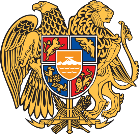 January 25, 201932nd Session of the UPR Working GroupReview of the ComorosArmenia welcomes the Comorian delegation and thanks for the presentation of the National report today. Armenia welcomes the ongoing steps and measures to strengthen the status of human rights through the specific actions with respect to freedoms and economic and social rights. We acknowledge the revision of Constitution in July 2018 and a number of substantial steps made in the legislative and institutional areas.Armenia welcomes the development of the Strategy for Accelerated Growth and Sustainable Development for the period 2015-2019 and the adoption of the United Nations Development Assistance Framework for the period 2015-2019.While noting the adoption of National health-care strategy for the period 2015- 2024, Armenia expresses its concern in regard with low quality of health services and inadequate allocation of human resources in terms of quantity and quality.  Armenia recommends that the Comoros to undertake steps to guarantee free and qualified health services for all.  Armenia notes the adoption of the National strategy to combat violence against women and minors as well as the development of a national gender equality and equity policy, which was revised and approved in 2018. Armenia recommends to further continue efforts towards a better promotion of gender equality.We wish the delegation of the Comoros a successful UPR review.I thank you. 